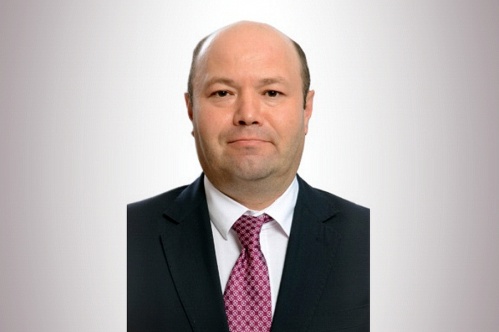 Приглашаем Вас на встречу сдепутатом Государственного Собрания – Курултая Республики Башкортостан Встреча состоится24 марта (среда) в 11-00 часов по адресу: с.Тузлукушево ул.Центральная 73Администрация сельского поселенияВ ходе встречи вы сможете задать интересующие вас вопросы.Тел. 8 9876154959